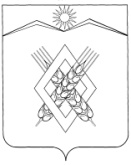 СОВЕТ ХАРЬКОВСКОГО СЕЛЬСКОГО ПОСЕЛЕНИЯЛАБИНСКОГО РАЙОНА                                                                (третий созыв)РЕШЕНИЕот 02.07.2019                                                                           № 191/72                                                 хутор ХарьковскийОб утверждении Положения о сдаче квалификационного экзаменамуниципальными служащими в Харьковском сельском поселении Лабинского района В соответствии с Законами Краснодарского края от 8 июня 2007 года                 № 1244-КЗ «О муниципальной службе в Краснодарском крае» и от 3 июня  2009 года № 1740-КЗ «О порядке присвоения и сохранения классных чинов муниципальных служащих в Краснодарском крае», Совет Харьковского сельского поселения Лабинского района  РЕШИЛ:1. Утвердить Положение о сдаче квалификационного экзамена муниципальными служащими в администрации Харьковского сельского поселения Лабинского района (прилагается).2. Ведущему специалисту  администрации Харьковского сельского поселения Лабинского района Филипченко О.В. обеспечить размещение настоящего решения в информационно-телекоммуникационной сети «Интернет».3. Контроль за выполнением настоящего решения возложить на комитет Совета Харьковского сельского поселения Лабинского района по вопросам экономики, бюджета, финансам, налогам, законности, правопорядку оборонной работе и казачеству ( Сахно О.Б.). 4. Настоящее решение вступает в силу со дня его подписания.Глава Харьковскогосельского поселенияЛабинского района	    					           Н.Ф. ШумскийЛИСТ СОГЛАСОВАНИЯпроекта решения СоветаХарьковского сельского поселения Лабинского районаот  02.07.2019  № _191/72«Об утверждении Положения о сдаче квалификационного экзаменамуниципальными служащими в администрации Харьковского сельского Лабинского района»Проект внесен:Глава администрации Харьковского сельского поселения Лабинского района							Н.Ф. ШумскийСоставитель проекта:Ведущий  специалист администрации			          О.В. ФилипченкоПроект согласован:Специалист администрации                	                              Е.С. МолярЗаявка на рассылку: Лабинская межрайонная прокуратура, в дело, администрация МО Лабинский районЗаявку составил: Ведущий  специалист администрации			          О.В. ФилипченкоПОЛОЖЕНИЕо порядке сдачи квалификационного экзамена муниципальными служащими в администрации Харьковского сельского поселения Лабинского районаПоложение о порядке сдачи квалификационного экзамена муниципальными служащими в администрации Харьковского сельского поселения Лабинского района (далее - Положение) устанавливает порядок сдачи квалификационного экзамена муниципальными служащими, замещающими должности муниципальной службы в администрации Харьковского сельского поселения Лабинского района, а также порядок оценки их знаний, навыков и умений (профессионального уровня).ОБЩИЕ ПОЛОЖЕНИЯ1. Квалификационный экзамен проводится аттестационной (конкурсной) комиссией администрации Харьковского сельского поселения Лабинского района по проведению квалификационного экзамена (далее – аттестационная (конкурсная) комиссия по проведению экзамена).2. Решение о проведении квалификационного экзамена муниципальных служащих оформляется распоряжением администрации Харьковского сельского поселения Лабинского района, в котором указывается:а) дата и время проведения квалификационного экзамена;б) список муниципальных служащих, которые должны сдавать квалификационный экзамен;в) перечень документов, необходимых для проведения квалификационного экзамена.Решение о предстоящей сдаче квалификационного экзамена доводится до сведения муниципальных служащих не позднее, чем за месяц до его проведения.3. Для прохождения экзамена на муниципального служащего заполняется экзаменационный лист муниципального служащего, форма которого утверждается согласно приложению № 1 к настоящему Положению.4. Для проведения квалификационного экзамена муниципального служащего его непосредственным руководителем готовится отзыв об исполнении муниципальным служащим должностных обязанностей по форме согласно приложению № 2 к настоящему Положению.Отзыв об исполнении муниципальным служащим должностных обязанностей утверждается главой администрации Харьковского сельского поселения Лабинского района.До представления отзыва об исполнении муниципальным служащим должностных обязанностей в аттестационная (конкурсная) комиссия по проведению экзамена муниципальный служащий должен быть ознакомлен с его содержанием не менее чем за две недели до дня сдачи квалификационного экзамена. В отзыве об исполнении должностных обязанностей делается отметка об ознакомлении муниципального служащего с его содержанием. При этом муниципальный служащий вправе представить в Аттестационную комиссию заявление о своем несогласии с отзывом или пояснительную записку на отзыв.5. Муниципальный служащий представляет в аттестационную (конкурсную) комиссию по проведению экзамена необходимые документы не позже чем за две недели до проведения квалификационного экзамена.ПРОВЕДЕНИЕ КВАЛИФИКАЦИОННОГО ЭКЗАМЕНА2.1. Квалификационный экзамен сдают муниципальные служащие, замещающие без ограничения срока полномочий должности муниципальной службы. Квалификационный экзамен проводится:а) при решении вопроса о присвоении впервые классного чина по замещаемой должности муниципальной службы муниципальному служащему, не имеющему классного чина муниципальной службы;б) при решении вопроса о присвоении очередного классного чина муниципальному служащему после назначения его на более высокую должность муниципальной службы в пределах группы должностей муниципальной службы по истечении срока, установленного для прохождения муниципальной службы в предыдущем классном чине, и при условии, что для этой должности муниципальной службы предусмотрен классный чин, равный или более высокий, чем классный чин, присваиваемый муниципальному служащему;в) при решении вопроса о присвоении муниципальному служащему после назначения его на должность, которая относится к более высокой группе должностей муниципальной службы, чем замещаемая им ранее, классного чина, являющегося первым для этой группы должностей муниципальной службы, если этот классный чин выше классного чина муниципальной службы, который имеет муниципальный служащий. В указанном случае классный чин присваивается без соблюдения последовательности и без учета продолжительности муниципальной службы в предыдущем классном чине.2.2. В случае, предусмотренном подпунктом "а" пункта 2.1. раздела 2 настоящего Положения, квалификационный экзамен проводится после успешного завершения испытания, а если испытание муниципальному служащему не устанавливалось, то не ранее чем через три месяца после назначения муниципального служащего на должность муниципальной службы.В случаях, предусмотренных подпунктами "б" и "в" пункта 2.1 раздела 2 настоящего Положения, квалификационный экзамен проводится не ранее чем через три месяца после назначения муниципального служащего на должность муниципальной службы.2.3. Очередной классный чин не присваивается муниципальным служащим, имеющим дисциплинарные взыскания, а также муниципальным служащим, в отношении которых проводится служебная проверка или возбуждено уголовное дело.2.4. Решение о проведении квалификационного экзамена принимает глава администрации Харьковского сельского поселения Лабинского района по собственной инициативе или по инициативе муниципального служащего. Квалификационный экзамен проводится по мере необходимости, но не чаще одного раза в год и не реже одного раза в три года.2.5. Квалификационный экзамен, проводимый по инициативе муниципального служащего, считается внеочередным и проводится не позднее чем через три месяца после подачи муниципальным служащим письменного заявления о присвоении классного чина.2.6. При проведении квалификационного экзамена на присвоение классного чина аттестационная (конкурсная) комиссия оценивает знания, навыки и умения (профессиональный уровень) муниципального служащего в соответствии с требованиями должностной инструкции муниципального служащего, сложностью и ответственностью работы, выполняемой муниципальным служащим на основе индивидуального собеседования или тестирования по вопросам, связанным с выполнением должностных обязанностей по замещаемой должности муниципальной службы.2.7. По результатам квалификационного экзамена в отношении муниципального служащего аттестационной (конкурсной) комиссией по проведению экзамена выносится одно из следующих решений:- квалификационный экзамен сдан, и муниципальный служащий рекомендован для присвоения ему классного чина;- квалификационный экзамен не сдан.2.8. Результаты квалификационного экзамена муниципального служащего заносятся в экзаменационный лист, который подписывает председатель, заместитель председателя, секретарь, члены аттестационной (конкурсной) комиссии по проведению экзамена, присутствовавшие на заседании.Член аттестационной (конкурсной) комиссии по проведению экзамена, не согласный с принятым решением, вправе в письменной форме выразить свое особое мнение в экзаменационном листе.Муниципальный служащий знакомится с экзаменационным листом под расписку.2.9. Отзыв об исполнении муниципальным служащим должностных обязанностей, экзаменационные листы муниципальных служащих приобщаются к материалам личных дел муниципальных служащих.3.10. На основании результатов квалификационного экзамена в срок                     не позднее одного месяца издается распоряжение администрации Харьковского сельского поселения Лабинского района, о присвоении классного чина муниципальному служащему.Запись о присвоении классного чина вносится в личное дело и трудовую книжку муниципального служащего. Копия распоряжения о присвоении муниципальному служащему классного чина хранится в личном деле муниципального служащего.3.11. Муниципальный служащий, не сдавший квалификационный экзамен, и которому на момент сдачи квалификационного экзамена классный чин не был присвоен, замещает должность муниципальной службы без присвоения классного чина.3.12. Муниципальный служащий, не сдавший квалификационный экзамен, и которому на момент сдачи квалификационного экзамена уже был присвоен классный чин, сохраняет ранее присвоенный классный чин.3.13. Муниципальный служащий, не сдавший квалификационный экзамен, может выступить с инициативой о проведении повторного квалификационного экзамена не ранее чем через шесть месяцев после проведения данного экзамена.3.14. Результаты квалификационного экзамена могут быть обжалованы муниципальным служащим в судебном порядке.Ведущий специалист  администрации                                       О.В. ФилипченкоЭКЗАМЕНАЦИОННЫЙ ЛИСТМУНИЦИПАЛЬНОГО СЛУЖАЩЕГО АДМИНИСТРАЦИИ МУНИЦИПАЛЬНОГО ОБРАЗОВАНИЯ ЛАБИНСКИЙ РАЙОН1. Фамилия, имя, отчество _________________________________________________________________________________________________________________2. Дата рождения _____________________________________________________3. Сведения о профессиональном образовании, наличии ученой степени, ученого звания ___________________________________________________________________________________________________________________________(когда и какое учебное заведение окончил, специальность и квалификация по образованию, ученая степень, ученое звание)________________________________________________________________________________________________________________________________________________________________________________________________________________________________________________________________________________4. Сведения о профессиональной переподготовке, повышении  квалификации  или стажировке ______________________________________________________(документы о профессиональной переподготовке, повышении квалификации или стажировке)________________________________________________________________________________________________________________________________________________________________________________________________________________________________________________________________________________________________________________________________________________________________________________________________________________________5. Замещаемая   должность   муниципальной   службы   на   день   проведенияквалификационного   экзамена   и   дата   назначения   на   эту   должность________________________________________________________________________________________________________________________________________________________________________________________________________________________________________________________________________________6. Общий трудовой стаж _______________________________________________7. Стаж муниципальной службы ________________________________________8. Классный чин ____________________________________________________________________(наименование классного чина, основание и дата его присвоения)____________________________________________________________________________________________________________________________________________________________________________________________________________9. Вопросы   к   муниципальному   служащему   и  краткие   ответы   на  них________________________________________________________________________________________________________________________________________________________________________________________________________________________________________________________________________________________________________________________________________________________________________________________________________________________________________________________________________________________________________________________________________________________________10. Замечания и предложения, высказанные аттестационной (конкурсной) комиссией по проведению экзамена________________________________________________________________________________________________________________________________________________________________________________________________________________________________________________________________________________11. Предложения, высказанные муниципальным служащим _________________________________________________________________________________________________________________________________________________________________________________________________________________________________________________________________________________________________12. Оценка    знаний,    навыков    и    умений  (профессионального уровня)муниципального   служащего   по  результатам   квалификационного   экзамена________________________________________________________________________________________________________________________________________(признать, что муниципальный служащий сдал квалификационный экзамен, и рекомендовать его для присвоения классного чина;признать, что муниципальный служащий не сдал квалификационный экзамен)____________________________________________________________________13. Количественный состав аттестационной комиссии _______________ чел.На заседании присутствовало _____________ членов аттестационной комиссии.Количество голосов «за» ___________________ «против»_______________________14. Примечания (особое мнение) ________________________________________________________________________________________________________________________________________________________________________________Председатель аттестационной (конкурсной) комиссии по сдаче экзаменов                                      (подпись)     (расшифровка подписи)Заместитель председателя аттестационной (конкурсной) комиссии по сдаче экзаменов                                      (подпись)     (расшифровка подписи)Секретарь аттестационной (конкурсной) комиссии по сдаче экзаменов                                      (подпись)     (расшифровка подписи)Члены аттестационной (конкурсной) комиссии по сдаче экзаменов                                      (подпись)     (расшифровка подписи)                                      (подпись)     (расшифровка подписи)Дата проведения квалификационного экзамена __________________________С экзаменационным листом ознакомлен ________________________________(подпись муниципального служащего, дата)М.П.ОТЗЫВОБ ИСПОЛНЕНИИ МУНИЦИПАЛЬНЫМ СЛУЖАЩИМ ДОЛЖНОСТНЫХ ОБЯЗАННОСТЕЙ1. Фамилия, имя, отчество __________________________________________________2. Замещаемая должность муниципальной службы на  момент  проведения квалификационного экзамена и дата назначения на эту должность __________________________________________________________________________________________3. Перечень основных вопросов (документов), в решении (разработке)  которыхмуниципальный служащий принимал участие ____________________________________________________________________________________________________________________________________________________________________________________________________________________________________________________________________________________________________________________________________________________________________________________________________________________4. Мотивированная оценка профессиональных, личностных качеств и результатовпрофессиональной служебной деятельности муниципального служащего _________________________________________________________________________________________________________________________________________________________________________________________________________________________________________________________________________________________________________________________________________________________________________________________________________________________________________________________________________________________________________________________________________________Начальник ________________________                 			подпись, датаОзнакомлен (муниципальный служащий)                			подпись, датаПРИЛОЖЕНИЕУТВЕРЖДЕНОпостановлением администрацииХарьковского сельского поселения Лабинского районаот 02.07.2019 № _191/72ПРИЛОЖЕНИЕ № 1к Положению о сдачеквалификационного экзаменамуниципальными служащимив администрацииХарьковского сельского поселения Лабинского районаПРИЛОЖЕНИЕ № 2к Положению о сдачеквалификационного экзаменамуниципальными служащимив администрацииХарьковского сельского поселения Лабинского районаУТВЕРЖДАЮГлава  администрации Харьковского сельского поселения Лабинского района________________________________________________________«_____» _______________ 20__ г.